На основании пункта 4 статьи 157 Бюджетного кодекса Российской Федерации,  постановления Администрации Шуйского муниципального района от 24.12.2018 № 1050-п «Об утверждении Порядка проведения анализа осуществления главными администраторами бюджетных средств Шуйского муниципального района внутреннего финансового аудита» Администрация Шуйского муниципального района обязывает: 1. Утвердить план проведения анализа осуществления главными администраторами бюджетных средств Шуйского муниципального района внутреннего финансового контроля и внутреннего финансового аудита на 2019 год (прилагается).            2. Контроль за исполнением данного распоряжения возложить на заместителя главы администрации Морозова А.А.          3. Настоящее распоряжение вступает в силу с момента подписания. Глава Шуйского муниципального района		              С.А. БабановПриложениек распоряжению АдминистрацииШуйского муниципального районаот 27.12.2018 № 202-рПланпроведения анализа осуществления главными администраторами бюджетных средств 
Шуйского муниципального района внутреннего финансового контроля и внутреннего финансового аудита на 2019 годРОССИЙСКАЯ ФЕДЕРАЦИЯИвановская область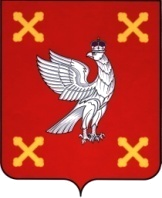 Администрация Шуйского муниципального районаРАСПОРЯЖЕНИЕот 27.12.2018  № 202-рг. ШуяОб утверждении плана проведения анализа осуществления главными администраторами бюджетных средств Шуйского муниципального района внутреннего финансового контроля и внутреннего финансового аудита на 2019 год№
п/пНаименование главного администратора
 бюджетных средств 
(полное наименование)Сроки проведения АнализаАнализируемый периодДолжностное лицо, ответственное 
за проведение Анализа1Финансовое управление администрации Шуйского муниципального районаВ течение декабря 2019 года01.01.2019г.- 30.11.2019г.ведущий специалист по внутреннему финансовому контролю2Администрация Шуйского муниципального районаВ течение декабря 2019 года01.01.2019г.- 30.11.2019г.ведущий специалист по внутреннему финансовому контролю3Управление образования администрации Шуйского муниципального районаВ течение декабря 2019 года01.01.2019г.- 30.11.2019г.ведущий специалист по внутреннему финансовому контролю4Совет Шуйского муниципального районаВ течение декабря 2019 года01.01.2019г.- 30.11.2019г.ведущий специалист по внутреннему финансовому контролю5Контрольно-счетная палата Шуйского муниципального районаВ течение декабря 2019 года01.01.2019г.- 30.11.2019г.ведущий специалист по внутреннему финансовому контролю